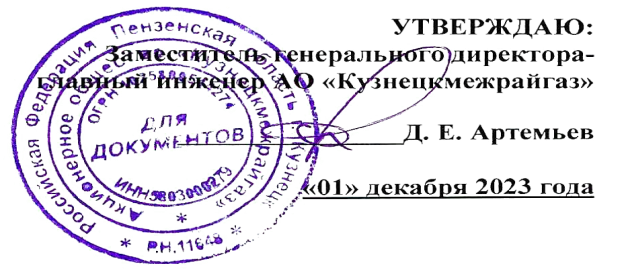 ГРАФИК    технического обслуживания внутридомового газового оборудованияв многоквартирных домах города Кузнецка на 2024 год 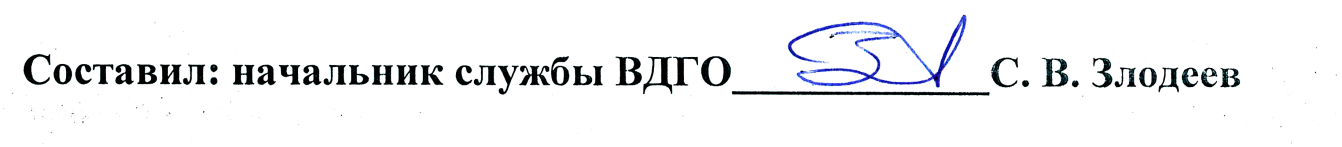 № п/пАдрес многоквартирного жилого дома2024 год2024 год2024 год2024 год№ п/пАдрес многоквартирного жилого домаI кварталII кварталIII кварталIV квартал1234561город Кузнецк, улица Комсомольская, дом №492город Кузнецк, улица Комсомольская, дом №573город Кузнецк, улица Комсомольская, дом №594город Кузнецк, улица Комсомольская, дом №405город Кузнецк, улица Комсомольская, дом №366город Кузнецк, улица Комсомольская, дом №387город Кузнецк, улица Комсомольская, дом №478город Кузнецк, улица Калинина, дом №1169город Кузнецк, улица Кирова, дом №18810город Кузнецк, улица Манторова, дом №2-А11город Кузнецк, улица Рабочая, дом №17012город Кузнецк, улица Кирова, дом №16313город Кузнецк, улица Стекловская, дом №8014город Кузнецк, улица Ленина, дом №18615город Кузнецк, улица Стекловская, дом №9016город Кузнецк, улица Кирова, дом №11717город Кузнецк, улица Стекловская, дом №9518город Кузнецк, улица Московская, дом №5419город Кузнецк, улица Московская, дом №5520город Кузнецк, улица Кирова, дом №11921город Кузнецк, улица Рабочая, дом №23622город Кузнецк, улица Кирова, дом №523город Кузнецк, улица Кирова, дом №724город Кузнецк, улица Белинского, дом №15325город Кузнецк, улица Белинского, дом №15526город Кузнецк, улица Белинского, дом №14927город Кузнецк, улица Белинского, дом №128-А28город Кузнецк, улица Калинина, дом №3329город Кузнецк, улица Калинина, дом №13830город Кузнецк, улица Рабочая, дом №236-А31город Кузнецк, улица Рабочая, дом №18012345632город Кузнецк, улица Стекловская, дом №5233город Кузнецк, улица Стекловская, дом №7434город Кузнецк, улица Калинина, дом №15035город Кузнецк, улица Калинина, дом №15236город Кузнецк, улица Кирпичный переулок, дом №137город Кузнецк, улица Кирпичный переулок, дом №238город Кузнецк, улица Кирпичный переулок, дом №539город Кузнецк, улица Кирпичный переулок, дом №640город Кузнецк, улица Рабочая, дом №22941город Кузнецк, улица Ленина, дом №21142город Кузнецк, улица Островского, дом №243город Кузнецк, улица Островского, дом №3-А44город Кузнецк, улица Ленина, дом №20145город Кузнецк, улица Ленина, дом №23846город Кузнецк, улица Волгоградская, дом №5047город Кузнецк, улица Волгоградская, дом №50/148город Кузнецк, улица Горького, дом №2349город Кузнецк, улица Осипенко, дом №2450город Кузнецк, улица Полевая, дом №5351город Кузнецк, улица Ленина, дом №256-А52город Кузнецк, улица Республики, дом №2-А53город Кузнецк, улица Республики, дом №2-Б54город Кузнецк, улица Чапаева, дом №2-А55город Кузнецк, улица Чапаева, дом №2-Б56город Кузнецк, улица Стекловская, дом №10057город Кузнецк, улица Октябрьская, дом №758город Кузнецк, улица Октябрьская, дом №7-А59город Кузнецк, улица Октябрьская, дом №7-Б60город Кузнецк, улица Октябрьская, дом №961город Кузнецк, улица Октябрьская, дом №9-А62город Кузнецк, улица Октябрьская, дом №1163город Кузнецк, улица Октябрьская, дом №11-А64город Кузнецк, улица Республики, дом №2-В65город Кузнецк, улица Лермонтова, дом №1/566город Кузнецк, улица имени 354-ой Стрелковой Дивизии, дом №367город Кузнецк, улица имени 354-ой Стрелковой Дивизии, дом №168город Кузнецк, улица имени 354-ой Стрелковой Дивизии, дом №969город Кузнецк, улица имени 354-ой Стрелковой Дивизии, дом №1170город Кузнецк, улица имени 354-ой Стрелковой Дивизии, дом №771город Кузнецк, улица имени 354-ой Стрелковой Дивизии, дом №1572город Кузнецк, улица Осипенко, дом №5912345673город Кузнецк, улица Осипенко, дом №5574город Кузнецк, улица Осипенко, дом №5375город Кузнецк, улица Леваневского, дом №776город Кузнецк, улица Осипенко, дом №4977город Кузнецк, улица имени 354-ой Стрелковой Дивизии, дом №1778город Кузнецк, улица Маяковского, дом №4579город Кузнецк, улица Маяковского, дом №4780город Кузнецк, улица Маяковского, дом №6181город Кузнецк, улица Маяковского, дом №6582город Кузнецк, улица Осипенко, дом №3883город Кузнецк, улица Леваневского, дом №5684город Кузнецк, улица Победы, дом №6285город Кузнецк, улица Победы, дом №56-А86город Кузнецк, улица Победы, дом №58/187город Кузнецк, улица Победы, дом №60/188город Кузнецк, улица Маяковского, дом №5989город Кузнецк, улица Сызранская, дом №98-А90город Кузнецк, улица Маяковского, дом №5391город Кузнецк, улица Маяковского, дом №5792город Кузнецк, улица Осипенко, дом №45-А93город Кузнецк, улица Минская, дом №1094город Кузнецк, улица Октябрьская, дом №2-А95город Кузнецк, улица Рабочий городок, дом №7-А96город Кузнецк, улица Минская, дом №1897город Кузнецк, улица Гражданская, дом №4998город Кузнецк, улица Калинина, дом №2599город Кузнецк, улица Маяковского, дом №49100город Кузнецк, улица Свердлова, дом №89101город Кузнецк, улица Калинина, дом №92102город Кузнецк, улица Осипенко, дом №40103город Кузнецк, улица Победы, дом №60104город Кузнецк, улица Победы, дом №56105город Кузнецк, улица Победы, дом №58106город Кузнецк, улица Калинина, дом №118107город Кузнецк, улица Осипенко, дом №42108город Кузнецк, улица Осипенко, дом №44109город Кузнецк, улица Радищева, дом №40-А110город Кузнецк, улица Республики, дом №1-Б111город Кузнецк, улица Леваневского, дом №2-Г112город Кузнецк, улица Леваневского, дом №46113город Кузнецк, улица Леваневского, дом №48114город Кузнецк, улица Леваневского, дом №2-В115город Кузнецк, улица имени 354-ой Стрелковой Дивизии, дом №7-А116город Кузнецк, улица Гражданская, дом №55123456117город Кузнецк, улица Белинского, дом №7, корпус №1118город Кузнецк, улица Белинского, дом №7, корпус №2119город Кузнецк, улица Маяковского, дом №51120город Кузнецк, улица имени 354-ой Стрелковой Дивизии, дом №19121город Кузнецк, улица Леваневского, дом №58122город Кузнецк, улица Осипенко, дом №51123город Кузнецк, улица Леваневского, дом №2-Б124город Кузнецк, улица Белинского, дом №48125город Кузнецк, улица Леваневского, дом №50126город Кузнецк, улица Леваневского, дом №54127город Кузнецк, улица Плеханова, дом №2-А128город Кузнецк, улица Плеханова, дом №4-А129город Кузнецк, улица Пушкина, дом №22130город Кузнецк, улица Пушкина, дом №24131город Кузнецк, улица Ипподромный проезд, дом №6132город Кузнецк, улица Белинского, дом №151133город Кузнецк, улица Рабочая, дом №162-А134город Кузнецк, улица Рабочая, дом №211135город Кузнецк, улица Кирова, дом №95136город Кузнецк, улица Маяковского, дом №63137город Кузнецк, улица Кирова, дом №97138город Кузнецк, улица Ленина, дом №165139город Кузнецк, улица Победы, дом №50140город Кузнецк, улица Победы, дом №52141город Кузнецк, улица Победы, дом №54142город Кузнецк, улица Победы, дом №66143город Кузнецк, улица Белинского, дом №127144город Кузнецк, улица Осипенко, дом №46145город Кузнецк, улица Осипенко, дом №48146город Кузнецк, улица городок Дружба, дом №1147город Кузнецк, улица городок Дружба, дом №2148город Кузнецк, улица городок Дружба, дом №3149город Кузнецк, улица городок Дружба, дом №4150город Кузнецк, улица городок Дружба, дом №5151город Кузнецк, улица Леваневского, дом №60152город Кузнецк, улица Победы, дом №5153город Кузнецк, улица Победы, дом №7154город Кузнецк, улица Октябрьская, дом №69155город Кузнецк, улица Калинина, дом №140156город Кузнецк, улица Леваневского, дом №62157город Кузнецк, улица Республики, дом №32158город Кузнецк, улица Пушкина, дом №12159город Кузнецк, улица Победы, дом №56-Б123456160город Кузнецк, улица Красноармейская, дом №108-Б161город Кузнецк, улица Минская, дом №16162город Кузнецк, улица Пушкина, дом №2163город Кузнецк, улица Саратовский проезд, дом №3164город Кузнецк, улица Аптечный проезд, дом №1165город Кузнецк, улица Белинского, дом №118166город Кузнецк, улица Московская, дом №67-А167город Кузнецк, улица Калинина, дом №105168город Кузнецк, улица Первомайская, дом №2-А169город Кузнецк, улица Первомайская, дом №9170город Кузнецк, улица Первомайская, дом №11171город Кузнецк, улица Первомайская, дом №7172город Кузнецк, улица Варшавская, дом №1-В173город Кузнецк, улица Варшавская, дом №1-Г174город Кузнецк, улица Варшавская, дом №1-Д175город Кузнецк, улица Правды, дом №1176город Кузнецк, улица Правды, дом №2177город Кузнецк, улица Правды, дом №4178город Кузнецк, улица Правды, дом №6179город Кузнецк, улица Правды, дом №8180город Кузнецк, улица Правды, дом №9181город Кузнецк, улица Калинина, дом №224182город Кузнецк, улица Калинина, дом №220183город Кузнецк, улица Осипенко, дом №57184город Кузнецк, улица Осипенко, дом №47185город Кузнецк, улица Белинского, дом №144186город Кузнецк, улица Белинского, дом №144-Б187город Кузнецк, улица Рабочая, дом №231188город Кузнецк, улица Комсомольская, дом №13189город Кузнецк, улица 60 лет ВЛКСМ, дом №2190город Кузнецк, улица 60 лет ВЛКСМ, дом №4191город Кузнецк, улица 60 лет ВЛКСМ, дом №6192город Кузнецк, улица 60 лет ВЛКСМ, дом №8193город Кузнецк, улица Молодой Гвардии, дом №158-В194город Кузнецк, улица Белинского, дом №10195город Кузнецк, улица Белинского, дом №10-А196город Кузнецк, улица Белинского, дом №12197город Кузнецк, улица Белинского, дом №10-Б198город Кузнецк, улица Откормсовхоз, дом №51199город Кузнецк, улица Откормсовхоз, дом №52200город Кузнецк, улица Откормсовхоз, дом №53201город Кузнецк, улица Откормсовхоз, дом №7202город Кузнецк, улица Откормсовхоз, дом №50203город Кузнецк, улица Тихая, дом №20204город Кузнецк, улица Правды, дом №123-Б205город Кузнецк, улица Белинского, дом №14123456206город Кузнецк, улица Белинского, дом №16207город Кузнецк, улица Белинского, дом №18208город Кузнецк, улица Белинского, дом №20209город Кузнецк, улица Тухачевского, дом №15210город Кузнецк, улица Тухачевского, дом №13211город Кузнецк, улица Республики, дом №113212город Кузнецк, улица Республики, дом №115213город Кузнецк, улица Республики, дом №113-А214город Кузнецк, улица Республики, дом №178-А215город Кузнецк, улица Зелёная, дом №1216город Кузнецк, улица Зелёная, дом №3217город Кузнецк, улица Строителей, дом №131218город Кузнецк, улица Шевченко, дом №1-А219город Кузнецк, улица Чкалова, дом №151220город Кузнецк, улица Чкалова, дом №153221город Кузнецк, улица Чкалова, дом №147222город Кузнецк, улица Чкалова, дом №149223город Кузнецк, улица Чкалова, дом №145224город Кузнецк, улица Индустриальная, дом №11225город Кузнецк, улица Ленина, дом №20226город Кузнецк, улица Ленина, дом №14227город Кузнецк, улица Ленина, дом №38-А228город Кузнецк, улица Белинского, дом №9-А229город Кузнецк, улица Приборостроителей, дом №4230город Кузнецк, улица Тухачевского, дом №2231город Кузнецк, улица Тухачевского, дом №4232город Кузнецк, улица Тухачевского, дом №4-А233город Кузнецк, улица Белинского, дом №1234город Кузнецк, улица 60 лет ВЛКСМ, дом №1235город Кузнецк, улица Гагарина, дом №26236город Кузнецк, улица Рабочий городок, дом №1237город Кузнецк, улица Рабочий городок, дом №1-А238город Кузнецк, улица Рабочий городок, дом №5239город Кузнецк, улица Рабочий городок, дом №2240город Кузнецк, улица Рабочий городок, дом №6241город Кузнецк, улица Рабочий городок, дом №7242город Кузнецк, улица Тухачевского, дом №12243город Кузнецк, улица Пролетарская, дом №106244город Кузнецк, улица Белинского, дом №152245город Кузнецк, улица Белинского, дом №150246город Кузнецк, улица Тухачевского, дом №8247город Кузнецк, улица Правды, дом №22248город Кузнецк, улица Тухачевского, дом №10249город Кузнецк, улица Белинского, дом №2-В250город Кузнецк, улица Белинского, дом №2/2251город Кузнецк, улица Белинского, дом №4-Б123456252город Кузнецк, улица Белинского, дом №36253город Кузнецк, улица Радищева, дом №23254город Кузнецк, улица Радищева, дом №21255город Кузнецк, улица Белинского, дом №76256город Кузнецк, улица Белинского, дом №74257город Кузнецк, улица Белинского, дом №62258город Кузнецк, улица Белинского, дом №60259город Кузнецк, улица Белинского, дом №58260город Кузнецк, улица Белинского, дом №33261город Кузнецк, улица Пензенская, дом №112262город Кузнецк, улица Пензенская, дом №110263город Кузнецк, улица Пензенская, дом №114264город Кузнецк, улица Саратовский проезд, дом №1265город Кузнецк, улица Гагарина, дом №31-А266город Кузнецк, улица Молодой Гвардии, дом №125267город Кузнецк, улица Тухачевского, дом №9268город Кузнецк, улица Тухачевского, дом №7269город Кузнецк, улица Гагарина, дом №39270город Кузнецк, улица Железнодорожная, дом №1-Б271город Кузнецк, улица Железнодорожная, дом №23-А272город Кузнецк, улица Красноармейская, дом №108-А273город Кузнецк, улица Сызранская, дом №119274город Кузнецк, улица Сызранская, дом №117275город Кузнецк, улица Сызранская, дом №121276город Кузнецк, улица Сызранская, дом №150277город Кузнецк, улица Сызранская, дом №154278город Кузнецк, улица Сызранская, дом №154-А279город Кузнецк, улица Фабричная, дом №102280город Кузнецк, улица Свердлова, дом №112281город Кузнецк, улица Радищева, дом №40282город Кузнецк, улица Гагарина, дом №51283город Кузнецк, улица Свердлова, дом №109284город Кузнецк, улица Свердлова, дом №103285город Кузнецк, улица Железнодорожная, дом №19-Б286город Кузнецк, улица Гагарина, дом №33287город Кузнецк, улица Железнодорожная, дом №1/7288город Кузнецк, улица Железнодорожная, дом №21289город Кузнецк, улица Железнодорожная, дом №19290город Кузнецк, улица Железнодорожная, дом №21-Б291город Кузнецк, улица Железнодорожная, дом №21-А292город Кузнецк, улица Радищева, дом №30-А293город Кузнецк, улица Сызранская, дом №152294город Кузнецк, улица Свердлова, дом №130-А295город Кузнецк, улица Радищева, дом №28296город Кузнецк, улица Радищева, дом №30297город Кузнецк, улица Радищева, дом №31123456298город Кузнецк, улица Радищева, дом №32299город Кузнецк, улица Радищева, дом №33300город Кузнецк, улица Радищева, дом №36301город Кузнецк, улица Радищева, дом №38302город Кузнецк, улица Радищева, дом №38-А303город Кузнецк, улица Радищева, дом №34304город Кузнецк, улица Фабричная, дом №97305город Кузнецк, улица Фабричная, дом №99306город Кузнецк, улица Радищева, дом №12307город Кузнецк, улица Радищева, дом №7308город Кузнецк, улица Белинского, дом №15309город Кузнецк, улица Сызранская, дом №148-А310город Кузнецк, улица Тухачевского, дом №6311город Кузнецк, улица Тухачевского, дом №2б, корпус №1312город Кузнецк, улица Тухачевского, дом №2б, корпус №2313город Кузнецк, улица Свердлова, дом №110314город Кузнецк, улица Островского, дом №1315город Кузнецк, улица Калинина, дом №25316город Кузнецк, улица Правды, дом №23317город Кузнецк, улица Гражданская, дом №49318город Кузнецк, улица Правды, дом №51319город Кузнецк, улица Рабочая, дом №170/1320город Кузнецк, улица Пушкина, дом №18321город Кузнецк, улица Радищева, дом №9322город Кузнецк, улица Энергетиков, дом №2323город Кузнецк, улица Энергетиков, дом №4324город Кузнецк, улица Индустриальная, дом №15325город Кузнецк, улица Сызранская, дом №115326город Кузнецк, улица Стекловская, дом №55327город Кузнецк, улица Правды, дом №13328город Кузнецк, улица Рабочая, дом №156329город Кузнецк, улица Московская, дом №65330город Кузнецк, улица Минская, дом №18331город Кузнецк, улица Победы, дом №68-А332город Кузнецк, улица Осипенко, дом №59-Б333город Кузнецк, улица Приборостроителей, дом №1334город Кузнецк, улица Приборостроителей, дом №2335город Кузнецк, улица Белинского, дом №2-Е336город Кузнецк, улица Дарвина, дом №72337город Кузнецк, улица Леваневского, дом №9338город Кузнецк, улица Минская, дом №2339город Кузнецк, улица Минская, дом №6340город Кузнецк, улица Минская, дом №12341город Кузнецк, улица Октябрьская, дом №61342город Кузнецк, улица Победы, дом №9343город Кузнецк, улица Правды, дом №3-Б123456344город Кузнецк, улица Октябрьская, дом №4345город Кузнецк, улица Победы, дом №64346город Кузнецк, улица Ленина, дом №313347город Кузнецк, улица Кирова, дом №168348город Кузнецк, улица Белинского, дом №105349город Кузнецк, улица Плеханова, дом №1-А350город Кузнецк, улица Маяковского, дом №55351город Кузнецк, улица Приборостроителей, дом №3352город Кузнецк, улица Приборостроителей, дом №3, корпус №1353город Кузнецк, улица Приборостроителей, дом №3, корпус №2354город Кузнецк, улица Калинина, дом №150-А355город Кузнецк, улица Победы, дом №48-А356город Кузнецк, улица Белинского, дом №2-Д357город Кузнецк, улица Свердлова, дом №134358город Кузнецк, улица 60 летия ВЛКСМ, дом №1-Б, корпус №1359город Кузнецк, улица 60 летия ВЛКСМ, дом №1-Б, корпус №2360город Кузнецк, улица Октябрьская, дом №2-Б361город Кузнецк, улица Калинина, дом №134362город Кузнецк, улица Калинина, дом №147363город Кузнецк, улица Ленина, дом №271364город Кузнецк, улица Белинского, дом №2ж, корпус №2